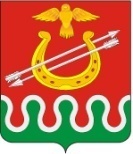 АДМИНИСТРАЦИЯ КРАСНОЗАВОДСКОГО СЕЛЬСОВЕТАБоготольский районКрасноярский крайРоссийская ФедерацияПОСТАНОВЛЕНИЕ«20» сентября 2016 года              с. Красный Завод                             № 96-П Об утверждении схемы расположения земельного участка на кадастровом плане территории 24:06:4700003В соответствии со ст. 11.10 Земельного кодекса Российской Федерации, руководствуясь Уставом Краснозаводского сельсовета Боготольского района Красноярского края, ПОСТАНОВЛЯЮ:1. Утвердить схему расположения земельного участка площадью 214472 кв.м., из категории земель - земли сельскохозяйственного назначения, на кадастровом плане территории кадастрового квартала 24:06:4700003, согласно приложению 1.1.1. Установить образуемому земельному участку категорию земель – земли сельскохозяйственного назначения.1.2. Установить образуемому земельному участку вид разрешенного использования  – сельскохозяйственное использование.1.3. Присвоить образуемому земельному участку адрес: Россия, Красноярский край, Боготольский район, с. Красный Завод. Участок расположен примерно в 3 км от с. Красный Завод по направлению на запад.2.  Контроль за исполнением настоящего постановления возложить на земестителя главы администрации сельсовета Аржуткину Т.А.3. Постановление вступает в силу со дня подписания.Глава Краснозаводского сельсовета                		               Г.Н. Куц